Додаток 1до рішення виконавчого комітету №___ від __________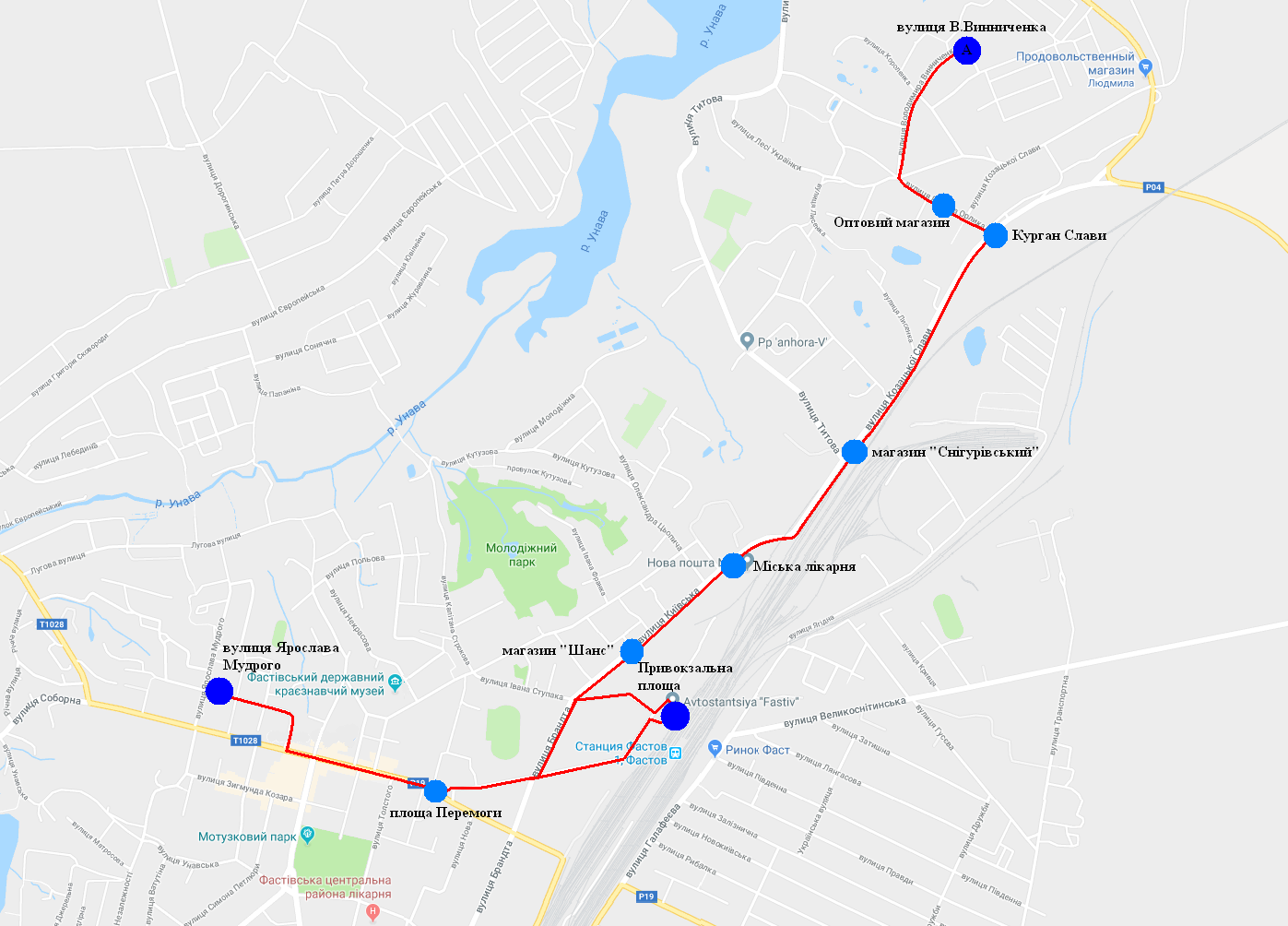 